CAMINATA ROSADA24 Agosto 2016El pasado 24 de agosto, una vez más, Panamá se vistió de Rosado. Fue la Cinta Costera el escenario de la sexta caminata de Hadassah por la Lucha Contra el Cáncer de Mama. Aquella mañana más de 200 hombres, mujeres y voluntarios caminaron demostrando su apoyo a Hadassah Panamá, afiliada a Hadassah Internacional, una organización de hombres y mujeres voluntarios, cuya filosofía se basa en un profundo convencimiento de que los avances y la cooperación en los campos de la medicina y de las ciencias trascienden las barreras políticas, religiosas y nacionales.  Los ingresos obtenidos en este evento son donados a Fundacancer, que utiliza los fondos para capacitación en prevención, y para realizar mamografías y radiografías en Panamá para mujeres de escasos recursos económicos.Luego de la caminata, como todos los años, el Restaurante Darna nos ofreció un delicioso desayuno. 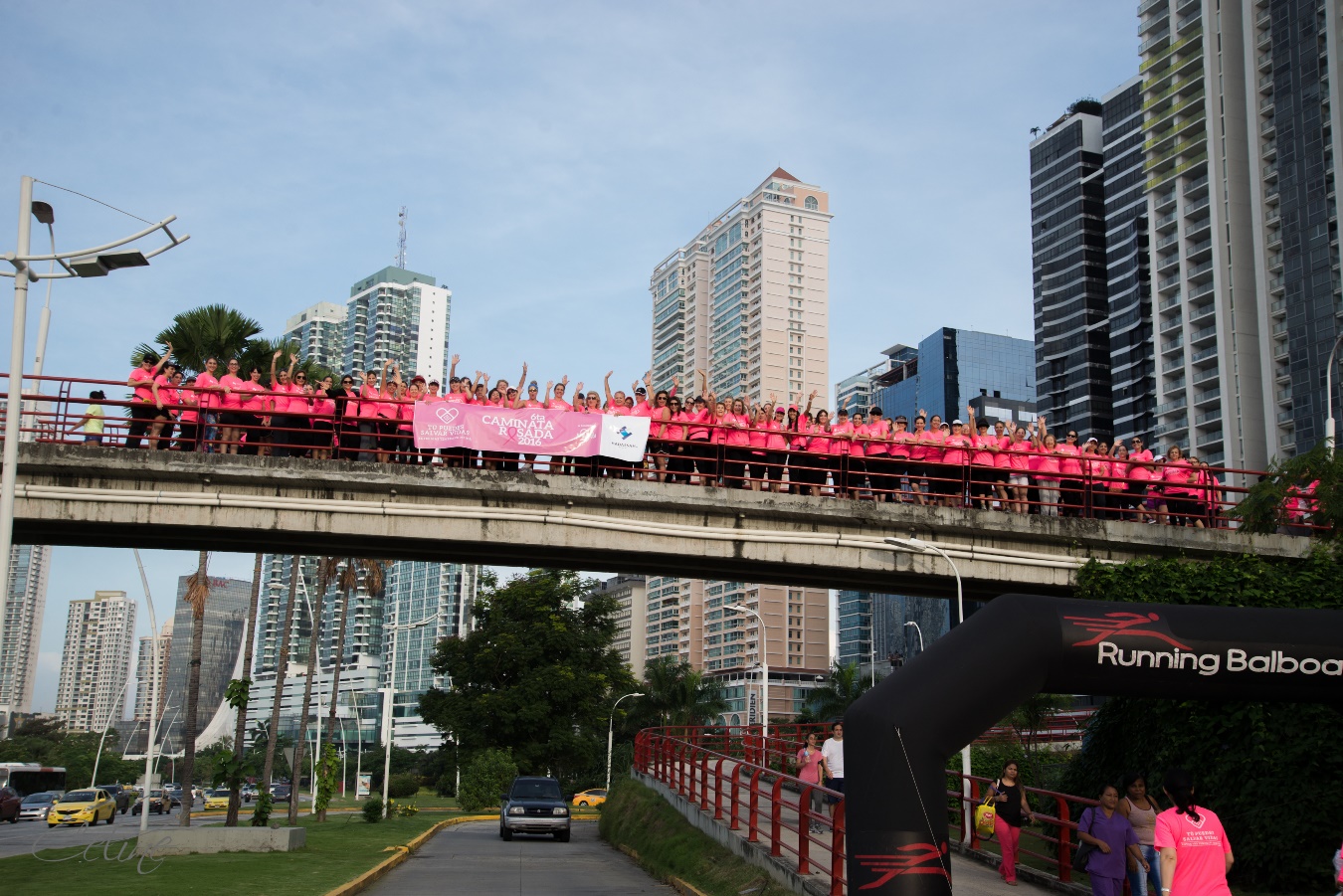 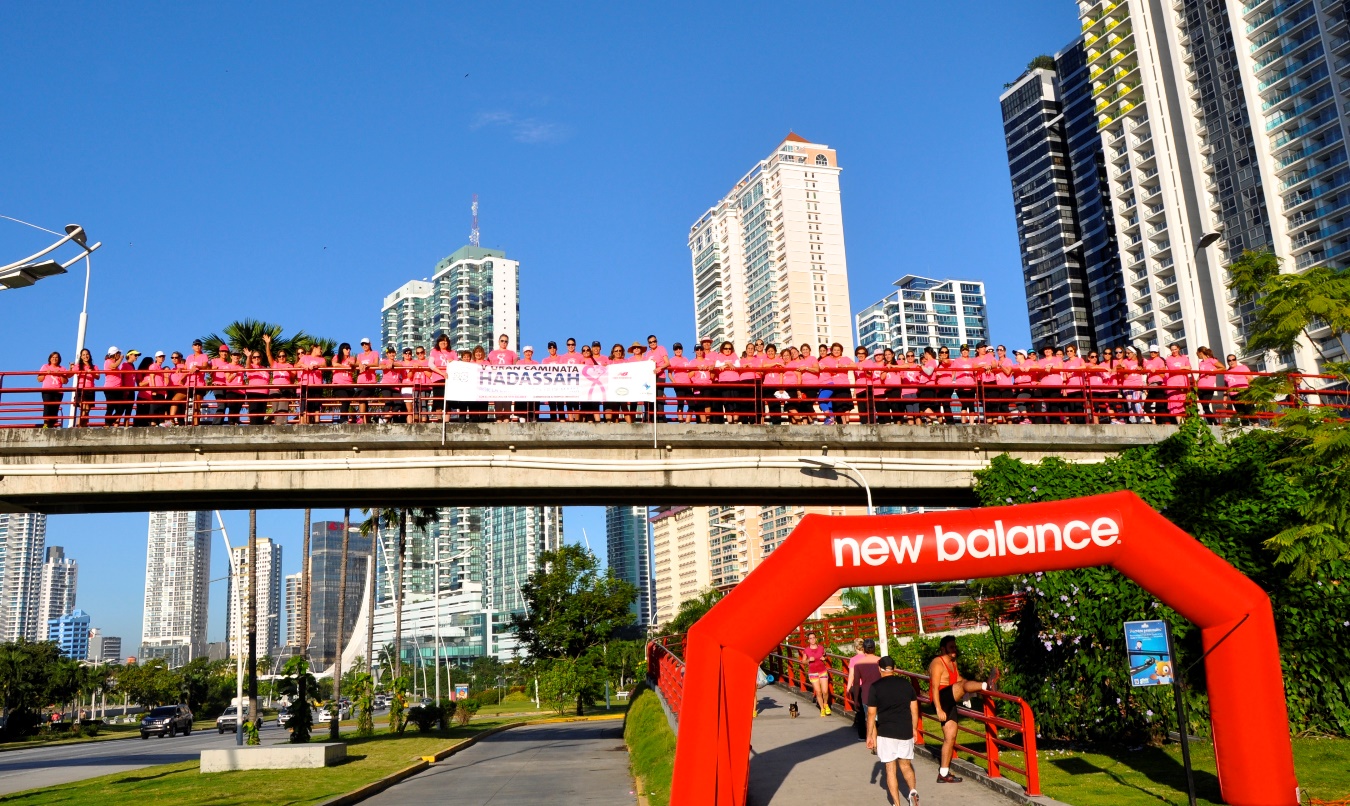 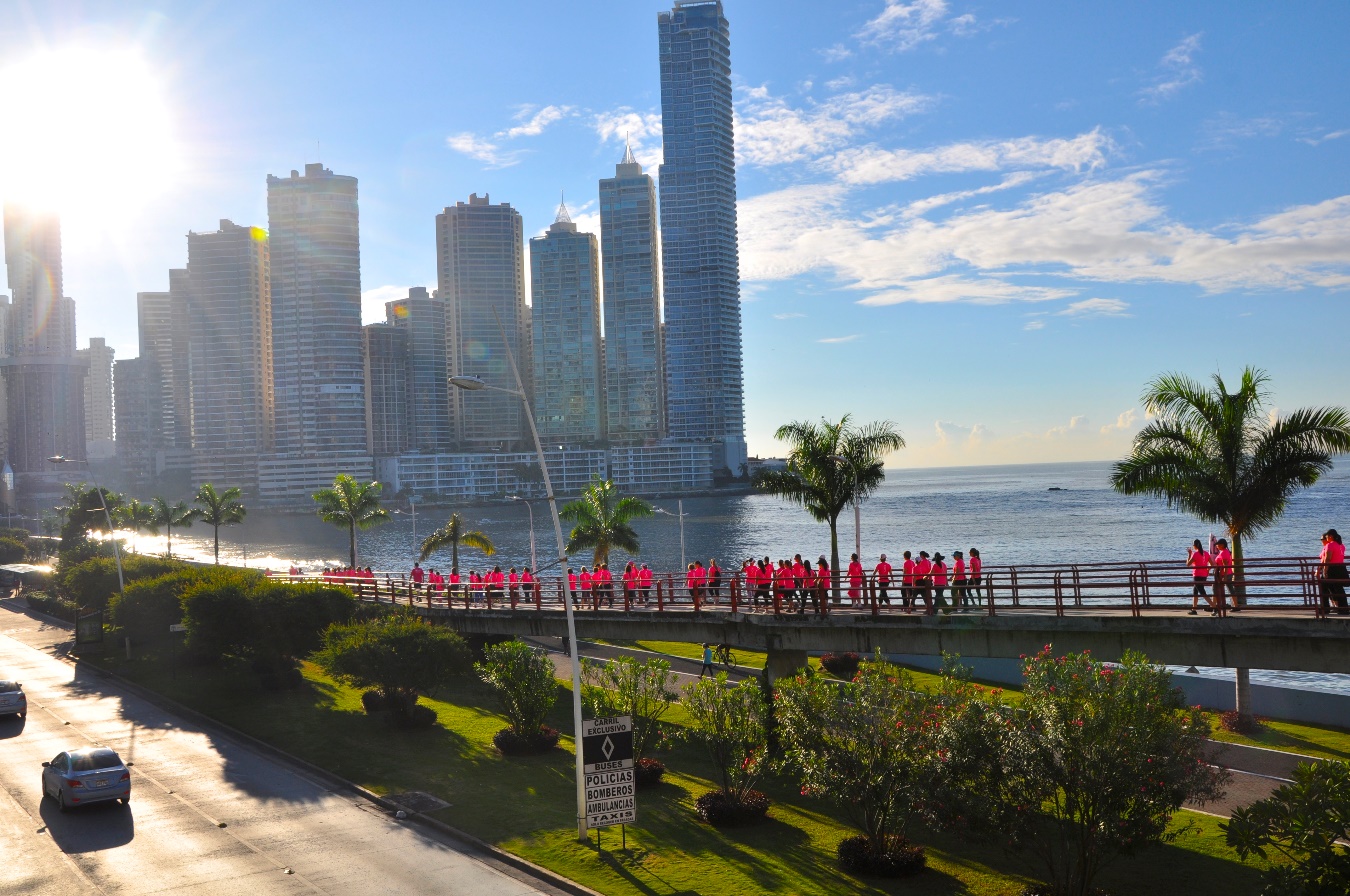 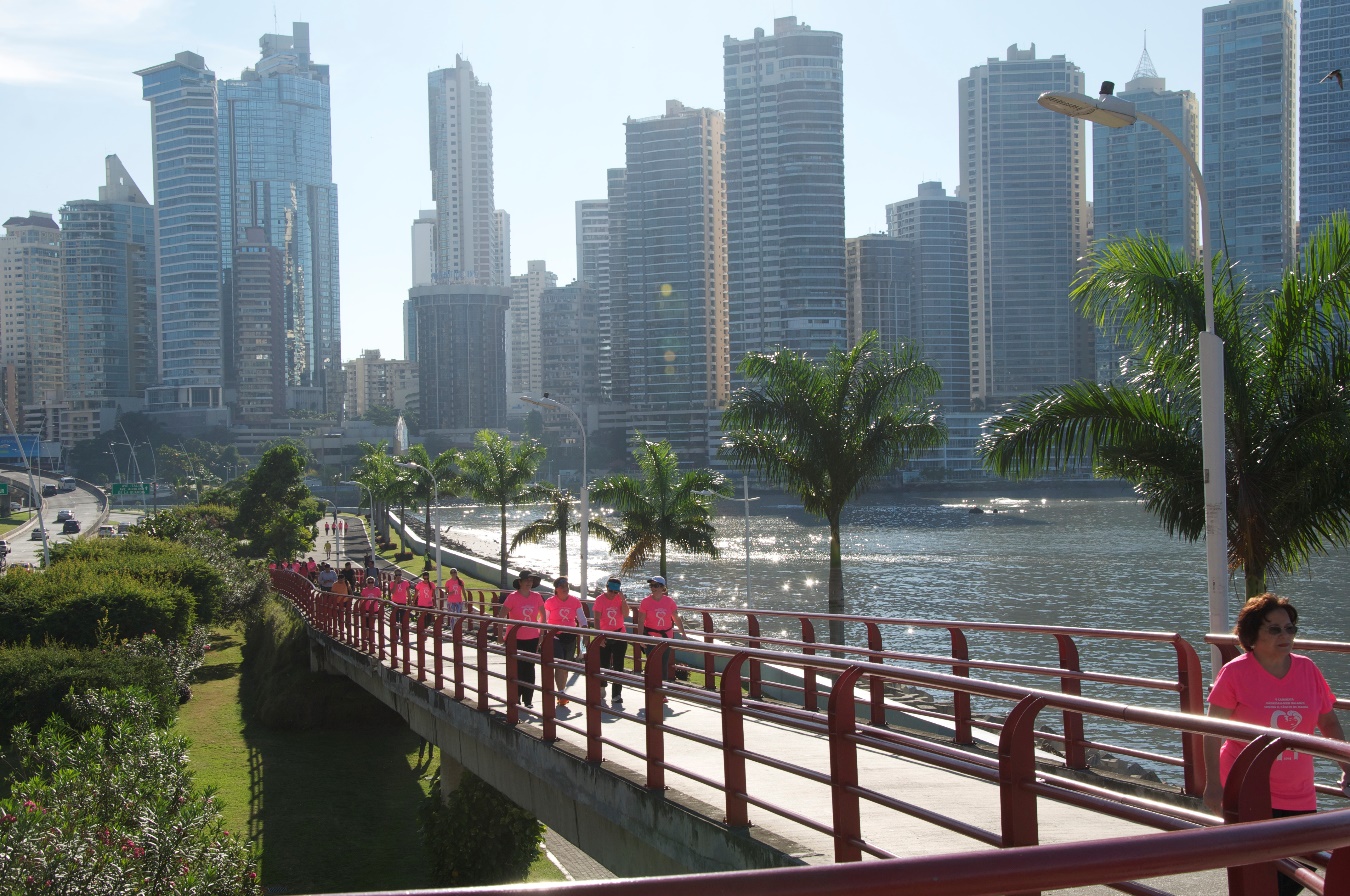 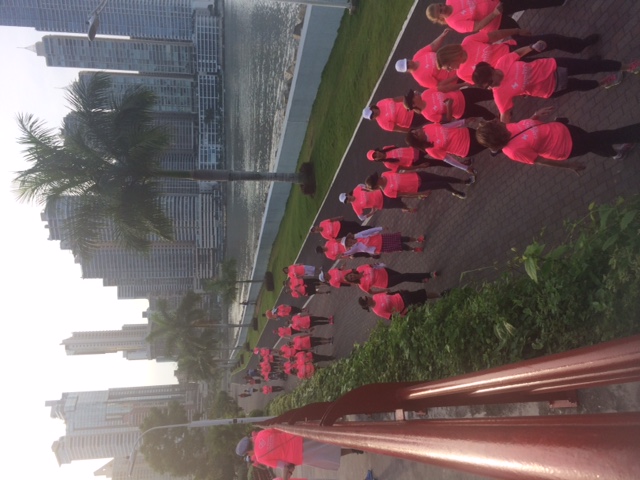 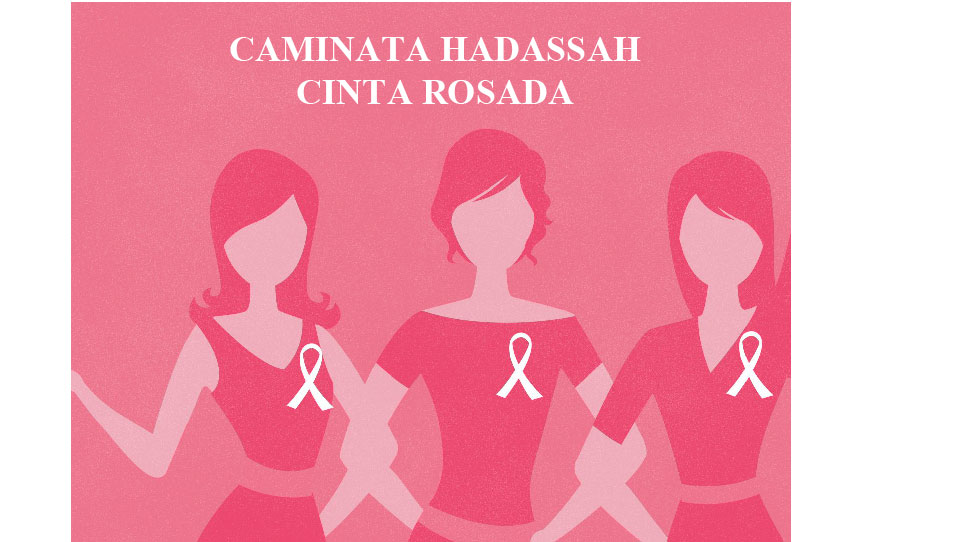 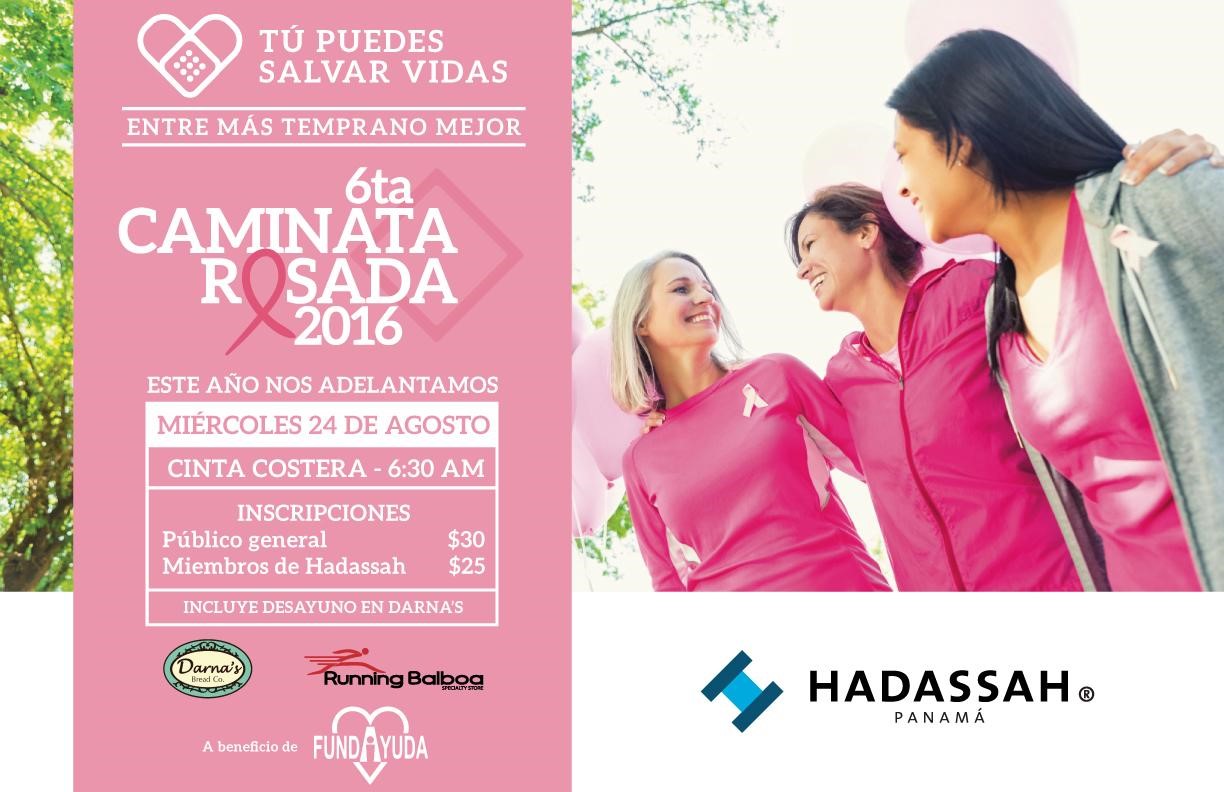 